О внесении изменений в постановление администрации                 Свечинского района от 28.10.2016 № 650В соответствии со статьями 7,43 Федерального закона от 06.10.2003          № 131-ФЗ «Об общих принципах организации местного самоуправления в Российской Федерации» и на основании заявления, администрация Свечинского района ПОСТАНОВЛЯЕТ:Внести изменения в постановление администрации Свечинского района Кировской области от 28.10.2016 № 650 «Об утверждении схемы размещения нестационарных торговых объектов на территории Свечинского района на 2017-2019 годы» следующее изменение:Дополнить таблицу схемы размещения нестационарных торговых объектов на территории Свечинского района на 2017-2019 годы строкой 18. Прилагается.Дополнить графическую часть схемы размещения нестационарных торговых объектов на территории Свечинского района на 2017-2019 годы частью 6. Прилагается.Опубликовать настоящее постановление на Интернет-сайте муниципального образования Свечинский муниципальный район Кировской области.Глава Свечинского района		     		Н.Д. БусыгинУТВЕРЖДЕНАпостановлением администрацииСвечинского районаот 08.06.2017 № 311СХЕМАразмещения нестационарных торговых объектов на территории Свечинского района на 2017-2019 годы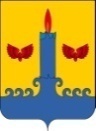 АДМИНИСТРАЦИЯ  СВЕЧИНСКОГО РАЙОНА  КИРОВСКОЙ  ОБЛАСТИПОСТАНОВЛЕНИЕзаседания по установлению стажа муниципальной службыАДМИНИСТРАЦИЯ  СВЕЧИНСКОГО РАЙОНА  КИРОВСКОЙ  ОБЛАСТИПОСТАНОВЛЕНИЕзаседания по установлению стажа муниципальной службыАДМИНИСТРАЦИЯ  СВЕЧИНСКОГО РАЙОНА  КИРОВСКОЙ  ОБЛАСТИПОСТАНОВЛЕНИЕзаседания по установлению стажа муниципальной службыАДМИНИСТРАЦИЯ  СВЕЧИНСКОГО РАЙОНА  КИРОВСКОЙ  ОБЛАСТИПОСТАНОВЛЕНИЕзаседания по установлению стажа муниципальной службы08.06.2017№311пгт Свеча пгт Свеча пгт Свеча пгт Свеча Учетный номерАдресные ориентиры нестационарного(-ых) торгового(-ых) объекта(-ов)Площадь земельного участка, на котором расположен(-ы) нестационарный(-ые) торговый(-ые) объект(-ы) (кв. м)Собственник земельного участка, на котором расположен(-ы) нестационарный(-ые) торговый(-ые) объект(-ы)Количество нестационарных торговых объектов (единиц)Вид нестационарного(-ых) торгового(-ых) объекта(-ов)Площадь нестационарного(-ых) торгового(-ых) объекта(-ов) (кв. м)Специализация нестационарного(-ых) торгового(-ых) объекта(-ов)1234567818612040, Кировская область, пгт Свеча, ул. Кирова (между зданиями № 9 и № 11 по ул. Кирова) Фабриков А.В.40,0Государственная собственность до разграничения1павильон40,0Непродовольственные товары и услуги